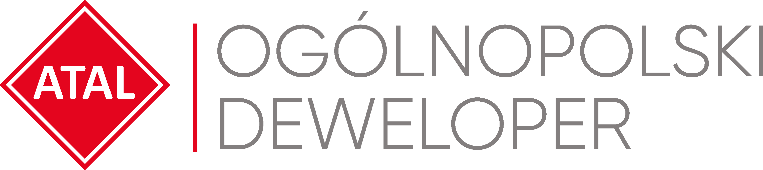 Warszawa, 10 stycznia 2022 rokuATAL przekazał 3,7 tys. lokali w 2021 roku ATAL, ogólnopolski deweloper, w 2021 roku przekazał 3700 lokali – co stanowi najlepszy wynik w historii Grupy, wzrost rok do roku wyniósł ponad 23%. Łączna liczba umów deweloperskich, przedwstępnych i rezerwacyjnych wyniosła blisko 5 tys. na koniec 2021 roku. Przed rokiem było ponad 3,4 tys. Tegoroczny potencjał sprzedaży (umowy deweloperskie i przedwstępne) Grupa wstępnie szacuje na 4000 lokali.W zeszłym roku osiągnęliśmy nie tylko historyczny poziom kontraktacji, ale również liczby przekazań. Do 31 grudnia 2021 wydaliśmy 3,7 tys. lokali, które rozpoznamy w przychodach i wyniku za zeszły rok. Organiczna ekspansja ATAL w siedmiu największych aglomeracjach w kraju widoczna jest już nie tylko w raportowanej sprzedaży, ale również w liczbie przekazywanych nabywcom lokali– mówi Zbigniew Juroszek, prezes ATAL S.A.    ATAL w pierwszych trzech kwartałach 2021 roku wygenerował skonsolidowane przychody na poziomie 1,03 mld zł. Oznacza to wzrost o 54% rdr. W tym okresie sprawozdawczym wynik netto przypisany akcjonariuszom jednostki dominującej wyniósł 189,7 mln zł, gdy przed rokiem było to 82,4 mln zł, czyli o ponad 130% więcej rdr. Marża brutto ze sprzedaży w 9M 2021 wyniosła 25,4% , a marża netto zaś 18,4%. Grupa w trzecim kwartale 2021 wypracowała przychody na poziomie 378,8 mln zł. Wynik netto Grupy wyniósł w tym czasie 73,5 mln zł. Marża brutto ze sprzedaży od lipca do września tego roku wyniosła 27,1%, a marża netto zaś 19,4%.W dniu 15 lipca 2021 roku spółka wypłaciła dywidendę w wysokości 80% zeszłorocznego zysku netto jednostki dominującej. Oznacza to, że do akcjonariuszy trafiło 117,3 mln złotych, czyli 3,03 zł na akcję. Pozostała część wypracowanego zysku – 28,4 mln zł – zasiliła kapitał zapasowy. Dzień dywidendy ustalono na 7 lipca, a termin wypłaty na 15 lipca br. Od początku obecności ATAL na GPW łączna kwota wypłaconej dywidendy to 524 mln zł.ATAL jest spółką dywidendową. W 2016 roku została wypłacona dywidenda w wysokości 0,61 zł na akcję, co łącznie dało kwotę 23,7 mln zł. Dywidenda wyniosła wówczas ok. 48% zysku netto jednostki dominującej z 2015 roku. W 2017 roku ATAL wypłacił akcjonariuszom 1,68 zł na akcję, czyli ok. 65 mln zł – co stanowiło ok. 55% zysku netto jednostki dominującej z 2016 roku. W 2018 roku spółka wypłaciła akcjonariuszom 137 mln zł (3,54 zł na akcję), czyli prawie  84% zysku jednostki dominującej z 2017 roku. W 2019 roku spółka wypłaciła rekordową dywidendę w wysokości ok. 182 mln zł (4,70zł na akcję), co stanowiło 100% zysku jednostki dominującej z 2018 roku. W 2020 roku jednorazowo zmieniono politykę dywidendy ze względu na sytuację związaną z pandemią koronawirusa.Od stycznia do września 2021 roku ATAL pozyskał 7 nowych gruntów inwestycyjne w Katowicach, Poznaniu, Krakowie oraz Warszawie. Łączny koszt zakup nowych działek to ok. 139 mln zł, w przeliczeniu na 1 mkw. PUM to 794 złotych, co jest potwierdzeniem realizacji racjonalnej polityki zakupu działek pod inwestycje. Zakupione tereny pozwolą na realizację 174 tys. mkw. PUM. Obecny bank ziemi w posiadaniu spółki w pełni zabezpiecza plany inwestycyjne na najbliższe 3-4 lata.ATAL S.A. (www.atal.pl) to czołowy polski deweloper z bogatym, 30-letnim doświadczeniem na rynku nieruchomości. Spółka realizuje inwestycje w trzech sektorach – mieszkaniowym, komercyjnym oraz w segmencie apartamentów inwestycyjnych. Założycielem i właścicielem ATAL jest Zbigniew Juroszek. W aktualnej ofercie znajdują się inwestycje deweloperskie realizowane w aglomeracji śląskiej, Krakowie, Łodzi, Wrocławiu, Warszawie, Trójmieście i Poznaniu. Wynikami sprzedaży ATAL zapewnia sobie czołową pozycję wśród największych przedsiębiorstw w branży. ATAL jest członkiem Polskiego Związku Firm Deweloperskich. W 2013 roku obligacje spółki zadebiutowały na rynku Catalyst, a od 2015 roku akcje ATAL notowane są na Giełdzie Papierów Wartościowych w Warszawie. Dodatkowych informacji udziela:Łukasz BorkowskiHead of Corporate Communications & Investor Relationse-mail: pr@atal.pl 